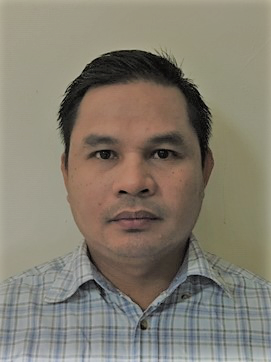 SONNY Email: sonny.388143@2freemail.com LIGHT VEHICLE DRIVER / DRAUGHTSMAN========================================================PROFESSIONAL PROFILE :14 years total driving experience (12 years light vehicle and PUV in Philippines and 2 plus years driving light vehicle in UAE). 6 years of experience working as a Driver / Precast & GRC Draughtsman in Fibrex Construction Group, 3 1/2 years experience working as CAD Operator in Dredging & Surveying Company (Jan De Nul Dredging & Art Dro Surveying)  & 1.2 years experience as a Architectural Draftsman in Idea Mobili Building Materials.KEY SKILLS:▪ Recognized for ability to plan, organize and coordinate priorities in an orderly manner▪ Technically inclined with ability to troubleshoot and repair minor vehicle operation problems.▪ Excellent organizational and time management skills.▪ Excellent knowledge of Abu Dhabi and Dubai roads.▪ Good driving record with no traffic violations. ▪ Preventive maintenance for issued vehicle.WORK EXPERIENCES:Draughtsman / Driver                                                 January 02, 2013 – January 01, 2019Fibrex Construction GroupComposite & Precast Department, Mussaffah, Abu Dhabi, U.A.E.Department Works :▪ Driving from home to office and site visit and production yard.▪ Everyday check of assigned service (oil, radiator, brake fluid, lights).▪ Preventive Maintenance for assigned vehicle.▪ Cleaning of assigned vehicle (Outside & inside).▪ Plan layout, elevation, section, enlarge detail, spot detail,   scheduling & setting-out.▪ Designing of brackets, frames and steel supports for the fixation of  Precast & GRC element.▪ Producing production drawings - precast element details, reinforcement detail, precast element schedule, volume calculation, weight calculation & bar bending schedule.▪ Designing of Precast elements - wall cladding, boundary wall, wall panel, stairs, columns,   road barrier, planters, parapet, door and window frame.▪ Making Mold and Production Log for monitoring.▪ Making proposal drawing for approval.▪ Coordination with production, erection and other related departments.Architectural Draftsman                                                           August 01, 2009 – October 07, 2010Idea Mobili Building MaterialsDubai, U.A.EDepartment Works :▪ Designing layout for kitchens, pantries, vanities, wardrobes. ▪ Drawing sections and elevations for the approval of senior architect.▪ Producing As-Built and Shop drawings of kitchens, vanities and wardrobes.▪ Making a quotation and BOQ for doors, wardrobes & kitchens.Data Processor / Cad Operator                                                        March 26, 2008 – June 28, 2009 Jan De Nul Middle East FZ-LLCSurvey DepartmentDubai, U.A.EDepartment Works :▪ Processing and Charting of survey data coming from topo and hydro surveyors.▪ Designing and updating the Waterfront and Palm Jebel Ali drawing template and the  coastline master file template.▪ Volume computation ( dredged,  reclaimed and remaining ). ▪ Updating the QINSY (Quality Integrated Navigation System) grid file, Processing of  Out surveys.	▪ Designing of reports for Borehole log, Fence report, Laboratory report etc. Surveyor / Driver                                                                         December  2002 – September  2007ART DRO Surveying    Quezon City, PhilippinesDepartment Works :▪ Transporting company staff to job location.▪ Everyday check of transport service (oil, radiator, brake fluid, lights).▪ Preventive Maintenance for assigned transport vehicle.▪ Cleaning of assigned vehicle (Outside & inside).▪ Drafting subdivision Technical design layout, location plan, road map▪ Topographic drafting of land terrain elevation▪ Drafting all the data given by the surveyor▪ Preparing the site plan for review and approval by the engineer EDUCATION:B.S. Electrical Engineering - 5th Year  - Under GraduatePOLYTECHNIC UNIVERSITY OF THE PHILIPPINESDiploma in AutoCAD  2008  with Color Rendering Level  I & IIMICROCADD TECHNOLOGIES CO., INC.License Registered Master Electrician               UAE Driving License Philippine Professional Driving License            Visa Status - Visit Visa  